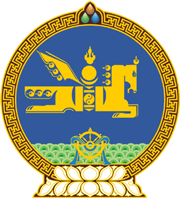 МОНГОЛ УЛСЫН ХУУЛЬ2024 оны 01 сарын 17 өдөр                                                                  Төрийн ордон, Улаанбаатар хот      ХУУЛЬ ЗҮЙН ТУСЛАЛЦААНЫ ТУХАЙ      ХУУЛЬД ӨӨРЧЛӨЛТ ОРУУЛАХ ТУХАЙ1 дүгээр зүйл.Хууль зүйн туслалцааны тухай хуулийн 6 дугаар зүйлийн 6.1.6 дахь заалтын “хуулийн9 4.1.1-д” гэснийг “хуулийн 4.1.4-т” гэж өөрчилсүгэй. 2 дугаар зүйл.Энэ хуулийг Хүүхэд хамгааллын тухай хууль /Шинэчилсэн найруулга/ хүчин төгөлдөр болсон өдрөөс эхлэн дагаж мөрдөнө.	МОНГОЛ УЛСЫН 	ИХ ХУРЛЫН ДАРГА 				Г.ЗАНДАНШАТАР 